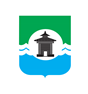 28.12.2021 года № 257РОССИЙСКАЯ ФЕДЕРАЦИЯИРКУТСКАЯ ОБЛАСТЬДУМА БРАТСКОГО РАЙОНАРЕШЕНИЕО внесении изменений в Положение о порядке и условиях приватизации муниципального имущества муниципального образования «Братский район», утвержденное решением Думы Братского района от 26 мая 2021 года № 185В связи с необходимостью привидения в соответствие действующему законодательству нормативного правового акта муниципального образования «Братский район», на основании Конституции Российской Федерации, Гражданского кодекса Российской Федерации, Федерального закона от 06 октября 2003 года № 131-ФЗ «Об общих принципах организации местного самоуправления в Российской Федерации», Федерального закона от 21 декабря 2001 года № 178-ФЗ «О приватизации государственного и муниципального имущества», Федерального закона от 24 июля 2007 года № 209-ФЗ «О развитии малого и среднего предпринимательства в Российской Федерации», Федерального закона от 22 июля 2008 года № 159-ФЗ «Об особенностях отчуждения недвижимого имущества, находящегося в государственной или в муниципальной собственности и арендуемого субъектами малого и среднего предпринимательства, и о внесении изменений в отдельные законодательные акты Российской Федерации», Федерального закона от 29 июля 1998 года № 135-ФЗ «Об оценочной деятельности в Российской Федерации», Постановления Правительства Российской Федерации от 27 августа 2012 года № 860 «Об организации и проведении продажи государственного или муниципального имущества в электронной  форме», руководствуясь статьями 30, 46, 66 Устава муниципального образования «Братский район», Дума Братского районаРЕШИЛА:1. Внести в Положение о порядке и условиях приватизации муниципального имущества муниципального образования «Братский район, утвержденное решением Думы Братского района от 26 мая 2021 года № 185 (далее – Положение), следующие изменения:1.1. Пункт 11 Положения изложить в следующей редакции: «11. Прогнозный план содержит:1) перечни сгруппированного по видам экономической деятельности муниципального имущества, приватизация которого планируется в плановом периоде (унитарных предприятий, акций акционерных обществ и долей в уставных капиталах обществ с ограниченной ответственностью, находящихся в муниципальной собственности, иного имущества, составляющего казну муниципального образования), с указанием характеристики соответствующего имущества;2) сведения об акционерных обществах и обществах с ограниченной ответственностью, акции, доли, в уставных капиталах которых в соответствии с решениями органов местного самоуправления подлежат внесению в уставный капитал иных акционерных обществ;3) сведения об ином имуществе, составляющем казну муниципального образования, которое подлежит внесению в уставный капитал акционерных обществ;4) прогноз объемов поступлений в бюджет муниципального образования в результате исполнения программ приватизации, рассчитанный в соответствии с общими требованиями к методике прогнозирования поступлений доходов в бюджеты бюджетной системы Российской Федерации и общими требованиями к методике прогнозирования поступлений по источникам финансирования дефицита бюджета, установленными Правительством Российской Федерации.»;1.2. В подпунктах 1, 2, 6-8 пункта 24 Положения слова «открытые акционерные общества» заменить словами «акционерные общества» в соответствующих числе и падеже;1.3. В пункте 26 Положения слова «открытые акционерные общества» заменить словами «акционерные общества» в соответствующих числе и падеже;1.4. В пункте 27 слова «открытые акционерные общества» заменить словами «акционерные общества» в соответствующих числе и падеже;1.5. В абзаце седьмом пункта 28 Положения слова «открытого акционерного общества» заменить словами «акционерного общества»;1.6. Пункт 29 Положения изложить в следующей редакции: «Продажа муниципального имущества посредством публичного предложения.Продажа муниципального имущества посредством публичного предложения (далее - продажа посредством публичного предложения) осуществляется в случае, если аукцион по продаже указанного имущества был признан несостоявшимся. При этом информационное сообщение о продаже посредством публичного предложения размещается в установленном статьей 15 Федерального закона № 178-ФЗ порядке в срок не позднее трех месяцев со дня признания аукциона несостоявшимся. Информационное сообщение о продаже посредством публичного предложения наряду со сведениями, предусмотренными статьей 15 Федерального закона № 178- ФЗ, должно содержать следующие сведения:1) дата, время и место проведения продажи посредством публичного предложения;2) величина снижения цены первоначального предложения ("шаг понижения"), величина повышения цены в случае, предусмотренном настоящим Федеральным законом ("шаг аукциона");3) минимальная цена предложения, по которой может быть продано муниципальное имущество (цена отсечения).При этом цена первоначального предложения устанавливается не ниже начальной цены, указанной в информационном сообщении о продаже указанного имущества на аукционе, который был признан несостоявшимся.Право приобретения муниципального имущества принадлежит заявителю, который первым подал в установленный срок заявку на приобретение указанного имущества по цене первоначального предложения. При этом цена первоначального предложения устанавливается не ниже начальной цены, указанной в информационном сообщении о продаже указанного в п. 1 статьи 23 Федерального закона № 178-ФЗ имущества на аукционе, который был признан несостоявшимся, а цена отсечения составляет 50 процентов начальной цены такого аукциона.Для участия в продаже имущества посредством публичного предложения претенденты перечисляют задаток в размере 20 процентов начальной цены продажи имущества в счет обеспечения оплаты приобретаемого имущества и заполняют размещенную в открытой части электронной площадки форму заявки с приложением электронных документов в соответствии с перечнем, приведенным в информационном сообщении о продаже имущества посредством публичного предложения.В день определения участников, указанный в информационном сообщении о продаже имущества посредством публичного предложения, оператор электронной площадки через «личный кабинет» продавца обеспечивает доступ продавца к поданным претендентами заявкам и прилагаемым к ним документам, а также к журналу приема заявок.По итогам рассмотрения заявок и прилагаемых к ним документов претендентов и установления факта поступления задатка продавец в тот же день подписывает протокол о признании претендентов участниками, в котором приводится перечень принятых заявок (с указанием имен (наименований) претендентов), перечень отозванных заявок, имена (наименования) претендентов, признанных участниками, а также имена (наименования) претендентов, которым было отказано в допуске к участию в продаже имущества посредством публичного предложения, с указанием оснований отказа. Не позднее следующего рабочего дня после дня подписания протокола о признании претендентов участниками всем претендентам, подавшим заявки, направляются уведомления о признании их участниками или об отказе в таком признании с указанием оснований отказа.Информация о претендентах, не допущенных к участию в продаже имущества посредством публичного предложения, размещается в открытой части электронной площадки, на официальном сайте в телекоммуникационной сети «Интернет», а также на официальном сайте продавца в телекоммуникационной сети «Интернет» в случае привлечения юридических лиц, указанных в абзаце втором пункта 2 Положения утвержденного постановлением Правительства Российской Федерации № 860 от 27 августа 2012 года. Проведение процедуры продажи имущества посредством публичного предложения осуществляется не позднее 3-го рабочего дня со дня определения участников, указанного в информационном сообщении о продаже имущества посредством публичного предложения.Процедура продажи имущества проводится в день и во время, указанные в информационном сообщении о продаже имущества посредством публичного предложения, путем последовательного понижения цены первоначального предложения (цена имущества, указанная в информационном сообщении) на величину, равную величине «шага понижения», но не ниже цены отсечения.«Шаг понижения» устанавливается продавцом в фиксированной сумме, составляющей не более 10 процентов цены первоначального предложения, и не изменяется в течение всей процедуры продажи имущества посредством публичного предложения.Время приема предложений участников о цене первоначального предложения составляет один час от времени начала проведения процедуры продажи имущества посредством публичного предложения и 10 минут на представление предложений о цене имущества на каждом «шаге понижения».Победителем признается участник, который подтвердил цену первоначального предложения или цену предложения, сложившуюся на соответствующем «шаге понижения», при отсутствии предложений других участников.В случае если любой из участников подтверждает цену первоначального предложения или цену предложения, сложившуюся на одном из «шагов понижения», со всеми участниками проводится аукцион в порядке, установленном разделом II утвержденного постановлением Правительства Российской Федерации № 860 от 27 августа 2012 года. Начальной ценой имущества на аукционе является соответственно цена первоначального предложения или цена предложения, сложившаяся на данном «шаге понижения». Время приема предложений участников о цене имущества составляет 10 минут. «Шаг аукциона» устанавливается продавцом в фиксированной сумме, составляющей не более 50 процентов "шага понижения", и не изменяется в течение всей процедуры продажи имущества посредством публичного предложения.В случае если участники не заявляют предложения о цене, превышающей начальную цену имущества, победителем признается участник, который первым подтвердил начальную цену имущества.Со времени начала проведения процедуры продажи имущества посредством публичного предложения оператором электронной площадки размещается:1) в открытой части электронной площадки - информация о начале проведения процедуры продажи имущества с указанием наименования имущества, цены первоначального предложения, минимальной цены предложения, предлагаемой цены продажи имущества в режиме реального времени, подтверждения (неподтверждения) участниками предложения о цене имущества;2) в закрытой части электронной площадки - помимо информации, размещаемой в открытой части электронной площадки, также предложения о цене имущества и время их поступления, текущий "шаг понижения" и "шаг аукциона", время, оставшееся до окончания приема предложений о цене первоначального предложения либо на "шаге понижения".Во время проведения процедуры продажи имущества посредством публичного предложения оператор электронной площадки при помощи программно-технических средств электронной площадки обеспечивает доступ участников к закрытой части электронной площадки, возможность представления ими предложений о цене имущества.Ход проведения процедуры продажи имущества посредством публичного предложения фиксируется оператором электронной площадки в электронном журнале, который направляется продавцу в течение одного часа со времени завершения приема предложений о цене имущества для подведения итогов продажи имущества посредством публичного предложения путем оформления протокола об итогах такой продажи.Протокол об итогах продажи имущества посредством публичного предложения, содержащий цену имущества, предложенную победителем, и удостоверяющий право победителя на заключение договора купли-продажи имущества, подписывается продавцом в течение одного часа со времени получения от оператора электронной площадки электронного журнала.Процедура продажи имущества посредством публичного предложения считается завершенной со времени подписания продавцом протокола об итогах такой продажи.течение одного часа со времени подписания протокола об итогах продажи имущества посредством публичного предложения победителю направляется уведомление о признании его победителем с приложением этого протокола, а также в открытой части электронной площадки размещается следующая информация:1) наименование имущества и иные позволяющие его индивидуализировать сведения (спецификация лота);2) цена сделки;3) фамилия, имя, отчество физического лица или наименование юридического лица - победителя.Продажа имущества посредством публичного предложения признается несостоявшейся в следующих случаях:1) не было подано ни одной заявки на участие в продаже имущества посредством публичного предложения либо ни один из претендентов не признан участником такой продажи;2) принято решение о признании только одного претендента участником;3) ни один из участников не сделал предложение о цене имущества при достижении минимальной цены продажи (цены отсечения) имущества.Решение о признании продажи имущества посредством публичного предложения несостоявшейся оформляется протоколом об итогах продажи имущества посредством публичного предложения.Не позднее чем через 5 рабочих дней с даты проведения продажи с победителем заключается договор купли-продажи имущества.При уклонении или отказе победителя от заключения в установленный срок договора купли-продажи имущества результаты продажи имущества посредством публичного предложения аннулируются продавцом, победитель утрачивает право на заключение указанного договора, задаток ему не возвращается.В случае привлечения юридических лиц, указанных в абзацах втором и третьем пункта 2 Положения утвержденного постановлением Правительства Российской Федерации № 860 от 27 августа 2012 года, задаток победителя, утратившего право на заключение договора купли-продажи имущества, подлежит перечислению указанными юридическими лицами в установленном порядке в бюджет соответствующего уровня бюджетной системы Российской Федерации в течение 5 календарных дней со дня истечения срока, установленного для заключения договора купли-продажи имущества.Ответственность покупателя в случае его отказа или уклонения от оплаты имущества в установленные сроки предусматривается в соответствии с законодательством Российской Федерации в договоре купли-продажи имущества, задаток ему не возвращается.Передача имущества и оформление права собственности на него осуществляются в соответствии с законодательством Российской Федерации и договором купли-продажи имущества не позднее чем через 30 календарных дней после дня полной оплаты имущества.Организация продажи посредством публичного предложения земельных участков, объектов культурного наследия, объектов социально-культурного и коммунально-бытового назначения и передачи указанных объектов в собственность покупателям осуществляется с учетом особенностей, установленных законодательством Российской Федерации о приватизации в отношении указанных видов имущества.»;1.7. В пункте 30 Положения:абзац третий изложить в следующей редакции:«Информационное сообщение о продаже муниципального имущества без объявления цены должно соответствовать требованиям, предусмотренным статьей 15 Федерального закона №178-ФЗ, за исключением начальной цены.»;абзац пятый изложить в следующей редакции:«Предложения о приобретении муниципального имущества заявляются претендентами открыто в ходе проведения продажи.»;абзацы с шестого по восьмой  изложить в следующей редакции:«Для участия в продаже имущества без объявления цены претенденты заполняют размещенную в открытой части электронной площадки форму заявки с приложением электронных документов в соответствии с перечнем, приведенным в информационном сообщении о проведении продажи имущества без объявления цены, а также направляют свои предложения о цене имущества.Предложение о цене имущества подается в форме отдельного электронного документа, которому оператор электронной площадки обеспечивает дополнительную степень защиты от несанкционированного просмотра.Указанные в пункте 108 Положения утвержденного Постановлением Правительства РФ № 860 от 27 августа 2012 года документы регистрируются оператором электронной площадки в журнале приема заявок с указанием даты и времени поступления на электронную площадку.Зарегистрированная заявка является поступившим продавцу предложением (офертой) претендента, выражающим его намерение считать себя лицом, заключившим с продавцом договор купли-продажи имущества по предлагаемой претендентом цене имущества.Претендент не вправе отозвать зарегистрированную заявку. Претендент вправе подать только одно предложение по цене имущества, которое не может быть изменено.Продавец отказывает претенденту в приеме заявки в следующих случаях:1) заявка представлена лицом, не уполномоченным претендентом на осуществление таких действий;2) представлены не все документы, предусмотренные перечнем, указанным в информационном сообщении о продаже имущества без объявления цены;3) представленные документы не подтверждают право претендента быть покупателем имущества в соответствии с законодательством Российской Федерации.Подведение итогов продажи имущества без объявления цены должно состояться не позднее 3-го рабочего дня со дня окончания приема заявок и предложений о цене имущества.В день подведения итогов продажи имущества без объявления цены оператор электронной площадки через «личный кабинет» продавца обеспечивает доступ продавца к поданным претендентами документам, указанным в пункте 108 Положения утвержденного Постановлением Правительства РФ № 860 от 27 августа 2012 года, а также к журналу приема заявок.В закрытой части электронной площадки размещаются имена (наименования) участников и поданные ими предложения о цене имущества.По результатам рассмотрения заявок и прилагаемых к ним документов продавец принимает по каждой зарегистрированной заявке отдельное решение о рассмотрении предложения о цене имущества. Указанное решение оформляется протоколом об итогах продажи без объявления цены в порядке, установленном настоящим Положением.Покупателем имущества признается:1) в случае регистрации одной заявки и предложения о цене имущества  участник, представивший это предложение;2) в случае регистрации нескольких заявок и предложений о цене имущества – участник, предложивший наибольшую цену за продаваемое имущество;3) в случае если несколько участников предложили одинаковую наибольшую цену за продаваемое имущество - участник, заявка которого была подана на электронную площадку ранее других.Протокол об итогах продажи имущества без объявления цены подписывается продавцом в день подведения итогов продажи имущества без объявления цены и должен содержать:1) сведения об имуществе;2) количество поступивших и зарегистрированных заявок;3) сведения об отказе в принятии заявок с указанием причин отказа;4) сведения о рассмотренных предложениях о цене имущества с указанием подавших их претендентов;5) сведения о покупателе имущества;6) сведения о цене приобретения имущества, предложенной покупателем;7) иные необходимые сведения.Если в срок для приема заявок, указанный в информационном сообщении о продаже имущества без объявления цены, ни одна заявка не была зарегистрирована либо по результатам рассмотрения зарегистрированных заявок ни одно предложение о цене имущества не было принято к рассмотрению, продажа имущества без объявления цены признается несостоявшейся.Такое решение оформляется протоколом об итогах продажи имущества без объявления цены.Процедура продажи имущества без объявления цены считается завершенной со времени подписания продавцом протокола об итогах продажи имущества без объявления цены.В течение одного часа со времени подписания протокола об итогах продажи имущества без объявления цены победителю направляется уведомление о признании его победителем с приложением этого протокола, а также в открытой части электронной площадки размещается следующая информация:1) наименование имущества и иные позволяющие его индивидуализировать сведения (спецификация лота);2) цена сделки;3) фамилия, имя, отчество физического лица или наименование юридического лица - победителя.Договор купли-продажи имущества заключается в течение 5 рабочих дней со дня подведения итогов продажи имущества без объявления цены.В случае предоставления рассрочки оплата имущества осуществляется в соответствии с решением о предоставлении рассрочки.В договоре купли-продажи имущества предусматривается оплата покупателем неустойки в случае его уклонения или отказа от оплаты имущества.При уклонении покупателя от заключения договора купли-продажи имущества в установленный срок покупатель утрачивает право на заключение такого договора. В этом случае продажа имущества без объявления цены признается несостоявшейся.Продавец обеспечивает получение покупателем документации, необходимой для государственной регистрации сделки купли-продажи имущества и государственной регистрации перехода права собственности, вытекающего из такой сделки.Организация продажи имущества без объявления цены в отношении имущественных комплексов унитарных предприятий, земельных участков, объектов культурного наследия, объектов социально-культурного и коммунально-бытового назначения и передачи таких объектов в собственность покупателям осуществляется с учетом особенностей, установленных законодательством Российской Федерации о приватизации для указанных видов имущества»;1.8. В пункте 31 Положения слова «открытых акционерных обществ» заменить словами «акционерных обществ»;1.9. В пункте 32 Положения слова «открытого акционерного общества» заменить словами «акционерного общества»;1.10. В пункте 34 исключить слова «государственное и»;1.11. Пункт 40 Положения изложить в следующей редакции:«40. Для заключения договора купли – продажи арендуемого муниципального имущества субъект малого и среднего предпринимательства вправе по своей инициативе направить в Комитет заявление о реализации преимущественного права на приобретение арендуемого имущества.К заявлению субъект малого и среднего предпринимательства прилагает следующие документы:1) документ, удостоверяющий личность субъекта малого и среднего предпринимательства (для индивидуального предпринимателя), или документ удостоверяющий личность представителя субъекта малого и среднего предпринимательства (для индивидуальных предпринимателей и юридический лиц);2) документ, подтверждающий полномочия представителя субъекта малого и среднего предпринимательства (в случае если с заявлением обращается представитель субъекта малого и среднего предпринимательства);3) учредительные документы (для субъекта малого и среднего предпринимательства, являющегося юридическим лицом);4) решение уполномоченного органа субъекта малого и среднего предпринимательства о согласии на совершение крупной сделки (в случае, если для субъекта малого и среднего предпринимательства приобретение муниципального имущества является крупной сделкой, для совершения которой требуется получение согласие в соответствии законодательством Российской Федерации) (для субъекта малого и среднего предпринимательства, являющегося юридическим лицом);5) документы, подтверждающие внесение арендной платы в соответствии с установленными договорами сроками платежей, а также документы о погашении задолженности по арендной плате за имущество, неустойкам (штрафам, пеням) в размере, указанном в требовании о погашении такой задолженности (в случае, если данное требование направлялось субъекты малого или среднего предпринимательства).»;1.12. В пункте 84 Положения:абзац четвертый изложить в следующей редакции:«Контроль за исполнением условий эксплуатационных обязательств в отношении имущества осуществляется Администрацией.»;абзац пятый изложить в следующей редакции:«Порядок осуществления контроля за исполнением условий эксплуатационных обязательств устанавливается Администрацией самостоятельно.»;1.13. Пункт 120 Положения изложить в следующей редакции:«120. На сумму денежных средств, по уплате которой предоставляется рассрочка, производится начисление процентов исходя из ставки, равной одной трети ставки рефинансирования размещенной на официальном сайте Центрального банка Российской Федерации в телекоммуникационной сети «Интернет», действующей на дату размещения объявления о продаже на официальном сайте Российской Федерации для размещения информации о проведении торгов в телекоммуникационной сети «Интернет».».2. Настоящее решение вступает в силу со дня его официального опубликования.3. Настоящее решение подлежит официальному опубликованию в газете «Братский район» и размещению на официальном сайте администрации муниципального образования «Братский район» - www.bratsk-raion.ru.Председатель ДумыБратского района________________ С.В. КоротченкоМэр Братского района_________________ А.С. Дубровин